H O T Ă R Â R E A  Nr. 15din  28 februarie 2013privind  aprobarea contului de execuțieal Spitalului Municipal Dej la data de 31 ianuarie 2013Consiliul local al Municipiului Dej, întrunit în ședința ordinară din data de 28 februarie 2013;Având în vedere proiectul de hotărâre, prezentat din iniţiativa primarului Municipiului Dej, întocmit în baza Raportului Nr. 3.457 din 20 februarie 2013 prin care se propune spre aprobare contul de execuție al Spitalului Municipal Dej la data 31 ianuarie 2013, proiect avizat favorabil în ședința comisiei economice din data de 28 februarie 2013;În conformitate cu prevederile ’art. 49’, alin. (12) din Legea Nr. 273/2006;Ținând cont de prevederile ’art. 36’, alin. (2), lit. b), alin. (4), lit. a) și ’art. 45’, alin. (2), lit. a) din Legea Nr. 215/2001 privind administrația publică locală, republicată, cu modificările și completările ulterioare,H O T Ă R Ă Ş T E: 	Art. 1.  Aprobă contul de execuție al Spitalului Municipal Dej, la data de 31 ianuarie 2013, în următoarea structură:La partea de venituriPrevederi bugetare anuale: 20.766.520 leiPrevederi bugetare trimestriale: 8.685.810 leiÎncasări realizate: 1.359.106 lei	La partea de cheltuieliCredite bugetare aprobate anual: 21.300.000 leiCredite bugetare aprobate trimestrial: 9.219.290 leiPlăți efectuate: 1.359.099 lei	Art. 2. Cu ducerea la îndeplinire a prevederilor prezentei hotărâri se încredințează Spitalul Municipal Dej și Direcția economică din cadrul Primăriei Municipiului Dej.Preşedinte de şedinţă,Bonta Dan SilviuNr. consilieri în funcţie -  19						Nr. consilieri prezenţi   -  18  Nr. voturi pentru	   -  18	Nr. voturi împotrivă	   -   	Abţineri	               -  			        Contrasemnează							             Secretar,						                                                                   Covaciu Andron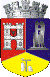 ROMÂNIAJUDEŢUL CLUJCONSILIUL LOCAL AL MUNICIPIULUI DEJStr. 1 Mai nr. 2, Tel.: 0264/211790*, Fax 0264/223260, E-mail: primaria@dej.ro